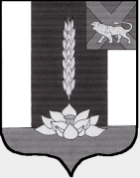 АДМИНИСТРАЦИЯСИБИРЦЕВСКОГО ГОРОДСКОГО ПОСЕЛЕНИЯПОСТАНОВЛЕНИЕ 02  февраля 2023 г.                               пгт. Сибирцево                                        №   39   Об утверждении сметной стоимости работна объекты благоустройства общественных территорий Сибирцевского городского поселенияВ целях реализации подпрограммы № 2 «Благоустройство территорий, детских и спортивных площадок на территории муниципального образования Сибирцевское городское поселение» муниципальной программы «Формирование современной городской среды на территории муниципального образования Сибирцевское городское поселение на 2018-2024 гг.», на основании положительного заключения экспертиз № 36-1-0973-22, № 36-1-0972-22 от 29.12.2022 года (ООО «ЭкоПроектЭксперт»), руководствуясь Уставом Сибирцевского городского поселения Черниговского муниципального района Приморского края, администрация Сибирцевского городского поселенияПОСТАНОВЛЯЕТ:Утвердить сметную стоимость работ на благоустройство:                                                         - общественной территории аллея «Школьная» пгт. Сибирцево. Приморский край от ул. Красноармейская до ул. Электрическая, к школе № 5 (почтовый адрес ориентира Приморский край, Черниговский район, пгт. Сибирцево, ул. Строительная, 5) . Сметная стоимость в текущем уровне цен по состоянию на 4-й квартал 2022 года составляет 4 882,97 тыс. руб. (с учетом НДС 20%);  - общественной территории Площадь участникам войны с. Халкидон (почтовый адрес ориентира: Приморский край, Черниговский район, с. Халкидон, ул. Школьная, 25. Сметная стоимость в текущем уровне цен по состоянию на 4-й квартал 2022 года составляет 536,3 тыс. руб. (с учетом НДС 20%). 2. Данное постановление обнародовать на официальном сайте Сибирцевского      городского поселения в сети Интернет www.sibircevo.ru 3. Настоящее постановление вступает в силу с момента официального обнародования.Глава администрацииСибирцевского городского поселения						    В. В. Седин